IDENTIFICATION OF CONTRACTORS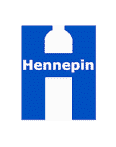 To be completed by the Prime ContractorSubmission of this form along with the Contractor/Subcontractor Certification form email to prevwage@hennepin.us(The email Subject line to include Company Name and Hennepin County Contract Number)Please identify all subcontractors you intend to utilize on this project.  Update monthly as to additions, deletions or any other changes.  If subcontractors are found working onsite who are not included on this form, it is considered a violation of the prevailing wage requirements and may subject the contractor to remedies of the County expressed in the contract documents.HENNEPIN COUNTY CONTRACT #CONTRACT TITLEDATE FOR WEEK ENDINGPAYROLL #  GENERAL/PRIME  SUB-CONTRACTORCOMPANY NAMEPHONE NUMBERMNDOLI LICENSE #COMPANY ADDRESSCOMPANY ADDRESSEMAILEMAILTYPE OF WORK (i.e. Construction, Service/Maintenance, Janitorial/Cleaning, Transportation, etc.)TYPE OF WORK (i.e. Construction, Service/Maintenance, Janitorial/Cleaning, Transportation, etc.)TYPE OF WORK (i.e. Construction, Service/Maintenance, Janitorial/Cleaning, Transportation, etc.)TYPE OF WORK (i.e. Construction, Service/Maintenance, Janitorial/Cleaning, Transportation, etc.)NameContact PersonNature of WorkEstimatedStartDateEstimatedCompletionDateContractAmountPRIME:       SUBS:       